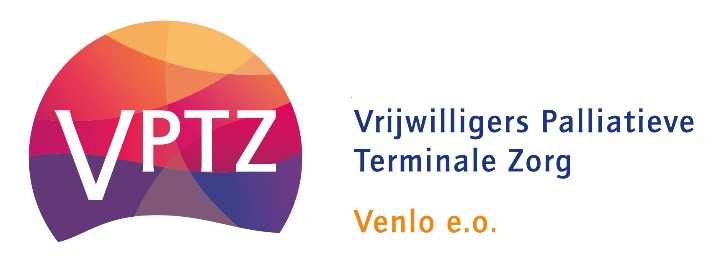 Aanmeldingsformulier voor nieuwe vrijwilligersDatum: 		_____________________________________________________Naam: 			_____________________________________________________Adres:			_____________________________________________________Postcode en plaats: 	_____________________________________________________Telefoon:		_____________________________________________________E-mail:		_____________________________________________________Geboortedatum: 	_____________________________________________________Beroep:		_____________________________________________________Leefsituatie:		_____________________________________________________Kinderen met leeftijd:	_____________________________________________________InzetbaarheidHoeveel uur per week heb je beschikbaar?

Op welke dagen?

Kun je ook 's nachts ingezet worden?

Heb je de beschikking over een auto?Kun je aangeven of en hoe je in aanraking bent gekomen met ernstig zieken/stervenden?






Heb je ervaring met crisis- en/of probleemsituaties?






Waar komt je motivatie uit voort om dit werk te doen?






Kun je in moeilijke situaties hulp vragen?






Voordat u als vrijwilliger aan de slag gaat, volgt u een basiscursus van 10 bijeenkomsten. Na deze training vragen we deelname aan de groepsbesprekingen die ongeveer één keer in de zes weken gehouden worden.





Dit formulier zal vertrouwelijk worden behandeld. U kunt het formulier via e-mail sturen naar info@vptzvenlo.nl. De coördinatoren nemen daarna zo spoedig mogelijk contact met u op.